Uvod u problematiku temePredavanje će obraditi tematiku dokumentacije o nabavi, pregled i ocjenu ponuda te ekonomski najpovoljniju ponudu i praksu Visokog upravnog suda. Predavanjem se nastoji ukazati na važnost dokumentacije o nabavi te ukazati na greške koje se najčešće događaju  u općem dijelu dokumentacije o nabavi, opisu predmeta nabave te greške na koje Državna komisija za kontrolu postupaka javne nabave pazi po službenoj dužnosti. Predavanje će također obuhvatiti temu pregleda i ocjene ponuda gdje će se podrobnije obraditi tematika iznimno niske ponude, postupanje po  članku 293. i 263. Zakona o javnoj nabavi. U zadnjem dijelu edukacije će se obraditi ekonomski najpovoljnija ponuda i praksa Visokog upravnog suda; primjenu ekonomski najpovoljnije ponude u praksi Državne komisije za kontrolu postupaka javne nabave te što nakon poništenja odluke Državne komisije za kontrolu postupaka javne nabave i Odluke naručitelja a ugovor je sklopljen i djelomično ili u cijelosti izvršen.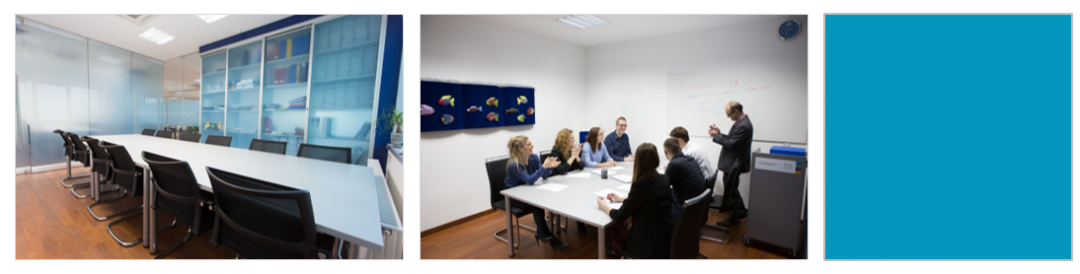 U kotizaciju je uključenoRadni materijali edukacije (prezentacija predavanja, primjeri, vježbe, rješenja i sl.)Sažetak rezultata istraživanja PJR-a o spremnosti RH za primjenu novih direktiva u području javne nabaveSažetak analize stanja u sustavu javne nabave provedene u sklopu projekta: „Jačanje administrativnih kapaciteta u sustavu javne nabave RH sa naglaskom na kriterij ekonomski najpovoljnije ponude“Publikacija: „Zbornik stručnih članaka o javnoj nabavi“„Strip za početnike u EU fondovima“Sažetak: „Rezultati istraživanja EUčinkovitost, ili kako smo proveli EU fondove“Osvježenje pod pauzama i ručak8:30 – 9:00Registracija polaznika9:00 – 10:30UvodProcesne pretpostavkePravni interesUrednostUplata naknade10:30-10:45Pauza za kavu10:45-12:15Dokumentacija o nabaviGreške u općem dijelu DON-aGreške u opisu predmeta nabaveGreške na koje DKOM pazi po službenoj dužnosti12:15-13:15Pauza za ručak13:15-14:45Pregled i ocjena ponudaIznimno niska ponudaPostupanje po  članku 293.Postupanje po članku 263.14:45-15:00Pauza za kavu15:00-16:30ENP I praksa VUS-aPrimjena ENP-a u praksi DKOMAPraksa Visokog upravnog sudaŠto nakon poništenja Odluke DKOM-a i Odluke naručitelja a ugovor je sklopljen i djelomično ili u cijelosti izvršen16:30-16:45Podjela potvrda o sudjelovanju